EMPLOYMENT OPPORTUNITY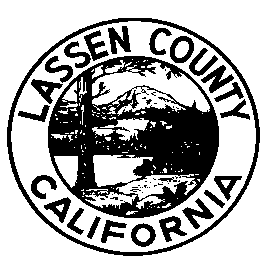 PSYCHIATRIC NURSE I/II(Lassen County Behavioral Health Department)Salary  Benefits I-$26.57 -  $32.05 per hour, plus benefitsII-$29.18 - $35.22 per hour, plus benefitsFiling Deadline, January 13, 2017Duties and ResponsibilitiesThe Psychiatric Nurse I/II for the Behavioral Health Department assists in the implementation and oversight of the mental health quality improvement/management program.  The major duties of the job include:•	Provide utilization review services for mental health records.•	Assist in the review and monitoring of inpatient admissions and mental health outpatient service utilization.•	Administer oral and hypodermic medications and observe and record their effects; obtain and record all orders from physician (psychiatrist) to facilitate patient treatment.•	Provide professional nursing care to patients; observe and chart vital signs.•	Perform crisis intervention, in person and on the phone, management of assaultive behavior, and general supportive counseling; coordinate or arrange for the provision of needed services including emergency detention when patient is in danger of self or others.•	Provides supportive services including individual, group or family counseling, and various group activities.•	Confers with medical, mental health and related health and human services providers regarding client needs and ways of improving mental health’s ability to serve clients. •	Maintain records and prepare reports; maintains prescribed standards of mental health treatment and ensures services are rendered in conformance with departmental policy.Minimum QualificationsLicenses:	Current license to practice as a Licensed Vocational Nurse or a Registered Nurse in the State of . Possession of or ability to obtain a valid  driver’s license.Experience: 	Psychiatric Nurse I:  One year of experience in psychiatric nursing.		Psychiatric Nurse II:  		For Bachelor’s Degree Nurses: Twelve months of additional experience equivalent to that as a Psychiatric Nurse I with  and the recommendation of the Department Head.		For Associates Degree Nurses: Thirty six months of additional experience equivalent to that as a Psychiatric Nurse I with  and the recommendation of the Department Head.Training: 	Associate Degree Nurse or Bachelor’s Degree Nurse from an accredited college or university.Selection ProcessApplication materials will be reviewed, and the best-qualified applicants will be invited to Susanville to participate in interviews.How to ApplyIt is your responsibility to provide specific, accurate and complete information describing how you meet the minimum qualifications.  Qualified applicants are invited to submit an official Lassen County application to:Lassen County Personnel Department	(530) 251-8320Susanville, California 96130			Opened – December 27, 2016 General Information   Lassen County is an equal opportunity employer hiring employment eligible applicant.Disabled applicants who require special testing arrangements should contact the Personnel Department prior to the filing deadline.In accordance with the Immigration Reform and Control Act, applicants must provide acceptable proof of identity or authorization to work in the United States.                                 A thorough background investigation will be conducted prior to employment.  The investigation may include reference checks, fingerprinting, credit check, driver history and inquiry to local, state and federal files to obtain criminal history information.All applicants who meet the minimum qualifications are not guaranteed advancement through any subsequent phase of the selection process.Selection processes may include, but are not limited to, one or more of the following: application review, competitive screening, written examination, performance examination, and/or oral examination.This bulletin is solely for the purpose of announcing a job opening.  It does not constitute a contract, expressed or implied, and any provisions contained herein may be modified or revised without notice.